Week: 03									Date: 02/18/2021RemindersCheck2 due Monday 2/22 @ Noon EDTCheck1 and HW1 resubmissions are due Tuesday 2/23 @ Noon EDTFirst Quiz is Wednesday 2/24!Small groups for homework and quiz! Link a when2meet/Google form for student availabilityRecitation feedback form: https://forms.gle/WKrrbawKktmRu1xp9OverviewIf/Elif/Else statements, nested if statementsCircuits and gates While loopsPractice with Boolean ExpressionsYou are at Disneyland, but each ride has its own restrictions. Write a boolean expression based on the ride’s requirements. For example:Splash Mountain: the water level (level) must be an even depth or the weather (weather) must not be rainy or snowy.Boolean Expression:Mad Tea Party (the spinning cups): the sum of the weights of the three people (x_weight, y_weight, z_weight)  in the teacup must be no larger than 700 lbs. Additionally, the  number of children (child) should be no more than twice the number of adults (adult). Boolean Expression:Space Mountain: you must be in between the age (inclusive) of 4 and 65 (age) and not pregnant (pregnant). Boolean Expression:Pirates of the Carribean: your “argh matey” levels (AM) must be larger than 100 (AM) or an odd number. Boolean Expression:Control Flow to CodeConvert this control flow chart into code!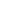 Conditional Code TraceTrace through the following function on the given input below.def f(a, b, c):	result = 'A'	if (a > b):		result += 'B'	elif (b > c):		result+='C'		if (a % c != 1):			result += 'D'	else:		result += 'E'	result += 'F'	return resultprint(f(1,2,3), f(2, 3,1)) Print Output:How can we write this print check as assert statements instead?Assert Statements:CIRCUITS AND GATESFill out the Truth Table and complete the Boolean Expression below based on the following circuit.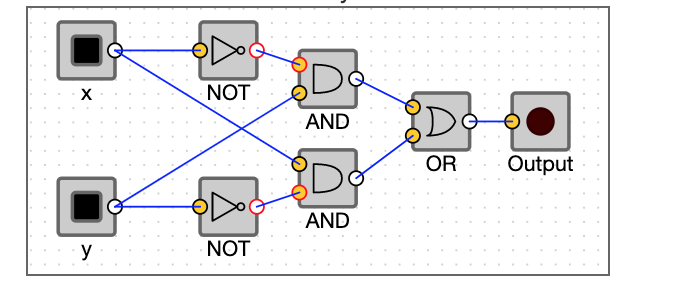 Truth Table:Boolean Expression:Bonus: What gate is this circuit equivalent to?HasIncreasingDigitsWhile Loop Notes:Key features: Iterator variable declared outside of loopLoop condition - must evaluate to False at some point, otherwise infinite loop!Update iterator variable within loopImportant notes:While loops require declaring an iterator variable outside the loop and updating that variable within the loop.A while loop’s condition must evaluate to False at some point, otherwise, you will have an infinite loop!Write a function hasIncreasingDigits that returns whether or not an number has all increasing digits (from left to right)
hasIncreasingDigits(1234) -> True
hasIncreasingDigits(77)-> False
hasIncreasingDigits(56734)->False
Code:15-110 Recitation Week 3Problemsxyoutput